Name: _________________________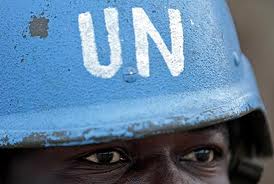 Date: __________________________Peacekeepers Case StudiesDirections: Peacekeepers are called into countries for a variety of reasons and have achieved a varying amount of success. You will become an expert on one peacekeeping mission and teach it to the class through a speed dating competition in a few days. You must include the information in the chart below in your presentation.Reason for UN involvement/Description of problem (make sure you understand why peacekeepers were necessary)UN actions- What did UN peacekeepers do?Facts and Figures: Dates of mission, number of peacekeepers sent, number of deaths, etc.Was the mission a success? Why or Why Not (You need to include evidence from two sources for this section) You should create a visual to help your classmates record the information. This could be in the form of a simple power point of a poster.You will receive a 100 point minor assessment grade: 20 points per chart section your presentation (80 points)10 points for professionalism/presentation10 points for Works Cited in MLA formatSpeed Dating- You will have 3 minutes each to share about your Peacekeeping Mission. You are responsible for recording and brief description of what the conflict was, actions the peacekeepers took and whether the mission was successful or not Final Thoughts Questions:1. What trends did you see in the types of actions UN peacekeepers do? (In other words- what actions do UN peacekeepers take?)2. What problems do these countries face even after the UN Peacekeepers achieve their goals or leave?3. Was there any country that you didn’t think the UN should have gotten involved in? Why not? 4. Are there any trends with what makes a peacekeeping mission successful? Name: ____________________________Peacekeeping RubricCountry/Region Assigned:Reason for UN involvement/Brief description of problem (make sure you understand why peacekeepers were necessary)UN actions- What did UN peacekeepers doFacts and Figures: Dates of mission, number of peacekeepers sent, number of deaths, etc.Was the mission a success? Why or Why Not(Remember to find two sources)CountryBackgroundUN ActivitiesSuccessful (Y/N)CountryBackgroundUN ActivitiesSuccessful (Y/N)Exceeds ExpectationsMeets ExpectationsWorking TowardsDoes Not MeetReasons For Involvement/BackgroundStudent provides detailed and accurate background information that clearly shows the need for UN involvement 20 ptsStudent provides accurate background information that clearly shows the need for UN involvement 17 ptsStudent provides some background information that clearly shows the need for UN involvement 15 ptsStudent does not provide enough background information 0-14 ptsUN ActionsStudent includes accurate and detailed information on the UN actions in their assigned country20 ptsStudent includes accurate information on the UN actions in their assigned country17 ptsStudent includes some information on the UN actions in their assigned country15 ptsStudent does not provide sufficient information on the UN actions in their assigned country0-14 ptsFacts and FiguresStudent includes accurate and detailed statistics on the mission20 ptsStudent includes accurate statistics on the mission17 ptsStudent includes some statistics on the mission but may be inaccurate15 ptsStudent does not include facts or figures 0-14 ptsWas the Mission a Success?Student presents a compelling argument about whether the mission was a success citing specific and detailed evidence 20 ptsStudent presents a clear argument about the success of the  mission that is supported with evidence17 ptsStudent presents a somewhat unclear argument or does not support with clear evidence15 ptsNo argument is made or argument is not supported by any evidence0-14 ptsPresentation and ProfessionalismFinal product is presented professionally, shows effort and is creativeThere are no errors10 ptsFinal product is neat and shows effort8 ptsFinal product is looks rushed and contains errors7 ptsFinal product contains many errors or shows a lack of effort0-6 ptsWorks CitedCorrect Works Cited in MLA Format10 ptsWorks Cited in MLA format with minor errors8 ptsWorks Cited in MLA format but contains many errors7 ptsWorks Cited is not in MLA format or is not included0-6 ptsTotal Points: ___________/ 100Total Points: ___________/ 100Total Points: ___________/ 100Total Points: ___________/ 100Total Points: ___________/ 100